Пресс-центр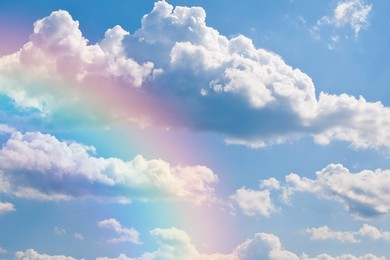 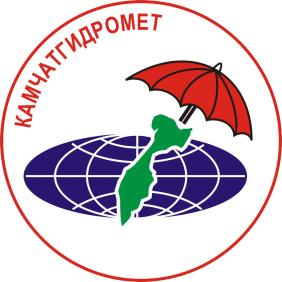 ФГБУ «Камчатское УГМС»http://kammeteo.ru/8(4152)29-83-99E-mail: trud@kammeteo.ru		                        С ДНЕМ РОЖДЕНИЯ ПЕТРОПАВЛОВСК-КАМЧАТСКИЙ !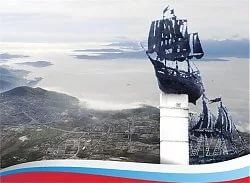 17-го октября столица Камчатки отмечает свой день рождения. В этом году Петропавловску – Камчатскому исполняется 278 лет со дня основания. Все мы любим  свой замечательный город  за то, что он есть,  мы в нем живем, трудимся, растим детей, радуемся жизни.Пусть наш город будет всегда солнечным и красивым, а жизнь каждой семьи наполнена душевным теплом, радостью и благополучием!С самыми искренними и теплыми пожеланиями родному городу процветания и благополучия, а всем жителям – здоровья, счастья и отличного настроения! Пусть уважение и взаимная поддержка станут основой укрепления нашего городского общества, тогда нам будут по плечу любые задачи.Пресс-центр ФГБУ «Камчатское УГМС»